12ava Reunión de la Conferencia de las Partes Contratantes de la Convención sobre los Humedales (Ramsar, Iran, 1971)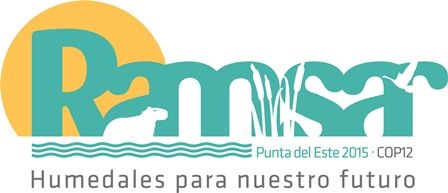 Punta del Este, Uruguay, 1-9 de junio de 2015Información Ramsar COP12 Exposiciones    Exposición - Formulario de Reserva de Stands     Exposición - Formulario de Reserva de Stands     Exposición - Formulario de Reserva de Stands     Exposición - Formulario de Reserva de Stands     Exposición - Formulario de Reserva de Stands     Exposición - Formulario de Reserva de Stands     Exposición - Formulario de Reserva de Stands   Favor enviar solicitud a:expo@congresos-rohr.com                                                                    Por favor complete este formulario y envíelo por correo electrónico o fax al Organizador local "Congresos & Reuniones" antes del 16 de marzo de 2015.  Si tiene alguna pregunta sobre la reserva de stands, por favor no dude en ponerse en contacto con la Sra. Myriam Genis al Email expo@congresos-rohr.com - Tel. (598) 2916.0900 – Fax (598) 2916.8902Por favor complete este formulario y envíelo por correo electrónico o fax al Organizador local "Congresos & Reuniones" antes del 16 de marzo de 2015.  Si tiene alguna pregunta sobre la reserva de stands, por favor no dude en ponerse en contacto con la Sra. Myriam Genis al Email expo@congresos-rohr.com - Tel. (598) 2916.0900 – Fax (598) 2916.8902Por favor complete este formulario y envíelo por correo electrónico o fax al Organizador local "Congresos & Reuniones" antes del 16 de marzo de 2015.  Si tiene alguna pregunta sobre la reserva de stands, por favor no dude en ponerse en contacto con la Sra. Myriam Genis al Email expo@congresos-rohr.com - Tel. (598) 2916.0900 – Fax (598) 2916.8902Por favor complete este formulario y envíelo por correo electrónico o fax al Organizador local "Congresos & Reuniones" antes del 16 de marzo de 2015.  Si tiene alguna pregunta sobre la reserva de stands, por favor no dude en ponerse en contacto con la Sra. Myriam Genis al Email expo@congresos-rohr.com - Tel. (598) 2916.0900 – Fax (598) 2916.8902Por favor complete este formulario y envíelo por correo electrónico o fax al Organizador local "Congresos & Reuniones" antes del 16 de marzo de 2015.  Si tiene alguna pregunta sobre la reserva de stands, por favor no dude en ponerse en contacto con la Sra. Myriam Genis al Email expo@congresos-rohr.com - Tel. (598) 2916.0900 – Fax (598) 2916.8902Por favor complete este formulario y envíelo por correo electrónico o fax al Organizador local "Congresos & Reuniones" antes del 16 de marzo de 2015.  Si tiene alguna pregunta sobre la reserva de stands, por favor no dude en ponerse en contacto con la Sra. Myriam Genis al Email expo@congresos-rohr.com - Tel. (598) 2916.0900 – Fax (598) 2916.8902Por favor complete este formulario y envíelo por correo electrónico o fax al Organizador local "Congresos & Reuniones" antes del 16 de marzo de 2015.  Si tiene alguna pregunta sobre la reserva de stands, por favor no dude en ponerse en contacto con la Sra. Myriam Genis al Email expo@congresos-rohr.com - Tel. (598) 2916.0900 – Fax (598) 2916.8902Por favor complete este formulario y envíelo por correo electrónico o fax al Organizador local "Congresos & Reuniones" antes del 16 de marzo de 2015.  Si tiene alguna pregunta sobre la reserva de stands, por favor no dude en ponerse en contacto con la Sra. Myriam Genis al Email expo@congresos-rohr.com - Tel. (598) 2916.0900 – Fax (598) 2916.89021. Información sobre el país ( u organización) (Favor escribir en MAYÚSCULAS )* Todos los campos marcados con un asterisco (*) son obligatorios para el registro1. Información sobre el país ( u organización) (Favor escribir en MAYÚSCULAS )* Todos los campos marcados con un asterisco (*) son obligatorios para el registro1. Información sobre el país ( u organización) (Favor escribir en MAYÚSCULAS )* Todos los campos marcados con un asterisco (*) son obligatorios para el registro1. Información sobre el país ( u organización) (Favor escribir en MAYÚSCULAS )* Todos los campos marcados con un asterisco (*) son obligatorios para el registro1. Información sobre el país ( u organización) (Favor escribir en MAYÚSCULAS )* Todos los campos marcados con un asterisco (*) son obligatorios para el registro1. Información sobre el país ( u organización) (Favor escribir en MAYÚSCULAS )* Todos los campos marcados con un asterisco (*) son obligatorios para el registro1. Información sobre el país ( u organización) (Favor escribir en MAYÚSCULAS )* Todos los campos marcados con un asterisco (*) son obligatorios para el registro1. Información sobre el país ( u organización) (Favor escribir en MAYÚSCULAS )* Todos los campos marcados con un asterisco (*) son obligatorios para el registro*País*Organización*Persona de Contacto Apellido:                                  Nombre:Apellido:                                  Nombre:Apellido:                                  Nombre:Apellido:                                  Nombre:Apellido:                                  Nombre:Apellido:                                  Nombre:Apellido:                                  Nombre:Dirección                                          (Ciudad)                    (Estado)                                          (Ciudad)                    (Estado)                                          (Ciudad)                    (Estado)                                          (Ciudad)                    (Estado)                                          (Ciudad)                    (Estado)                                          (Ciudad)                    (Estado)                                          (Ciudad)                    (Estado)*Telefono(Favor incluir el código de país y del área) Comercial:Mobil:(Favor incluir el código de país y del área) Comercial:Mobil:(Favor incluir el código de país y del área) Comercial:Mobil:*Fax*Fax*Fax(Favor incluir el código del país y del área)*E-mailPágina web(si dispone)Página web(si dispone)Página web(si dispone)2. Solicitud de Stand2. Solicitud de Stand2. Solicitud de Stand2. Solicitud de Stand2. Solicitud de Stand2. Solicitud de Stand2. Solicitud de Stand2. Solicitud de StandDebido al número limitado de stands, cada solicitud  se debe restringir a UNA unidad por solicitante.La asignación de stands será por orden de recepción de las mismasEl plano y las asignaciones se enviarán una vez que estén disponibles. La empresa de logística se reserva  el derecho de hacer cualquier cambio en el área de stands que pueda ser adecuado para la mejor organización del evento. Se dispondrá de stands estándar (3 m de ancho x 2 m de profundidad) sin costo;  éstos  incluirán paneles blancos, perfiles de aluminio, cenefa con el nombre de la organización / empresa, una mesa y dos sillas, dos spots de luz y un toma corriente.Cualquier pedido  especial  como mobiliario extra, exhibidores para folletos  o banners, papeleras, proyectores multimedia o televisores, catering, personal de atención,  asesoramiento en el envío, despachos  de aduana, almacenamiento,  transporte a Punta del Este, etc. deberán  ser solicitados a través del mail expo@congresos-rohr.com y deberán ser pagos  por el solicitante.Debido al número limitado de stands, cada solicitud  se debe restringir a UNA unidad por solicitante.La asignación de stands será por orden de recepción de las mismasEl plano y las asignaciones se enviarán una vez que estén disponibles. La empresa de logística se reserva  el derecho de hacer cualquier cambio en el área de stands que pueda ser adecuado para la mejor organización del evento. Se dispondrá de stands estándar (3 m de ancho x 2 m de profundidad) sin costo;  éstos  incluirán paneles blancos, perfiles de aluminio, cenefa con el nombre de la organización / empresa, una mesa y dos sillas, dos spots de luz y un toma corriente.Cualquier pedido  especial  como mobiliario extra, exhibidores para folletos  o banners, papeleras, proyectores multimedia o televisores, catering, personal de atención,  asesoramiento en el envío, despachos  de aduana, almacenamiento,  transporte a Punta del Este, etc. deberán  ser solicitados a través del mail expo@congresos-rohr.com y deberán ser pagos  por el solicitante.Debido al número limitado de stands, cada solicitud  se debe restringir a UNA unidad por solicitante.La asignación de stands será por orden de recepción de las mismasEl plano y las asignaciones se enviarán una vez que estén disponibles. La empresa de logística se reserva  el derecho de hacer cualquier cambio en el área de stands que pueda ser adecuado para la mejor organización del evento. Se dispondrá de stands estándar (3 m de ancho x 2 m de profundidad) sin costo;  éstos  incluirán paneles blancos, perfiles de aluminio, cenefa con el nombre de la organización / empresa, una mesa y dos sillas, dos spots de luz y un toma corriente.Cualquier pedido  especial  como mobiliario extra, exhibidores para folletos  o banners, papeleras, proyectores multimedia o televisores, catering, personal de atención,  asesoramiento en el envío, despachos  de aduana, almacenamiento,  transporte a Punta del Este, etc. deberán  ser solicitados a través del mail expo@congresos-rohr.com y deberán ser pagos  por el solicitante.Debido al número limitado de stands, cada solicitud  se debe restringir a UNA unidad por solicitante.La asignación de stands será por orden de recepción de las mismasEl plano y las asignaciones se enviarán una vez que estén disponibles. La empresa de logística se reserva  el derecho de hacer cualquier cambio en el área de stands que pueda ser adecuado para la mejor organización del evento. Se dispondrá de stands estándar (3 m de ancho x 2 m de profundidad) sin costo;  éstos  incluirán paneles blancos, perfiles de aluminio, cenefa con el nombre de la organización / empresa, una mesa y dos sillas, dos spots de luz y un toma corriente.Cualquier pedido  especial  como mobiliario extra, exhibidores para folletos  o banners, papeleras, proyectores multimedia o televisores, catering, personal de atención,  asesoramiento en el envío, despachos  de aduana, almacenamiento,  transporte a Punta del Este, etc. deberán  ser solicitados a través del mail expo@congresos-rohr.com y deberán ser pagos  por el solicitante.Debido al número limitado de stands, cada solicitud  se debe restringir a UNA unidad por solicitante.La asignación de stands será por orden de recepción de las mismasEl plano y las asignaciones se enviarán una vez que estén disponibles. La empresa de logística se reserva  el derecho de hacer cualquier cambio en el área de stands que pueda ser adecuado para la mejor organización del evento. Se dispondrá de stands estándar (3 m de ancho x 2 m de profundidad) sin costo;  éstos  incluirán paneles blancos, perfiles de aluminio, cenefa con el nombre de la organización / empresa, una mesa y dos sillas, dos spots de luz y un toma corriente.Cualquier pedido  especial  como mobiliario extra, exhibidores para folletos  o banners, papeleras, proyectores multimedia o televisores, catering, personal de atención,  asesoramiento en el envío, despachos  de aduana, almacenamiento,  transporte a Punta del Este, etc. deberán  ser solicitados a través del mail expo@congresos-rohr.com y deberán ser pagos  por el solicitante.Debido al número limitado de stands, cada solicitud  se debe restringir a UNA unidad por solicitante.La asignación de stands será por orden de recepción de las mismasEl plano y las asignaciones se enviarán una vez que estén disponibles. La empresa de logística se reserva  el derecho de hacer cualquier cambio en el área de stands que pueda ser adecuado para la mejor organización del evento. Se dispondrá de stands estándar (3 m de ancho x 2 m de profundidad) sin costo;  éstos  incluirán paneles blancos, perfiles de aluminio, cenefa con el nombre de la organización / empresa, una mesa y dos sillas, dos spots de luz y un toma corriente.Cualquier pedido  especial  como mobiliario extra, exhibidores para folletos  o banners, papeleras, proyectores multimedia o televisores, catering, personal de atención,  asesoramiento en el envío, despachos  de aduana, almacenamiento,  transporte a Punta del Este, etc. deberán  ser solicitados a través del mail expo@congresos-rohr.com y deberán ser pagos  por el solicitante.Debido al número limitado de stands, cada solicitud  se debe restringir a UNA unidad por solicitante.La asignación de stands será por orden de recepción de las mismasEl plano y las asignaciones se enviarán una vez que estén disponibles. La empresa de logística se reserva  el derecho de hacer cualquier cambio en el área de stands que pueda ser adecuado para la mejor organización del evento. Se dispondrá de stands estándar (3 m de ancho x 2 m de profundidad) sin costo;  éstos  incluirán paneles blancos, perfiles de aluminio, cenefa con el nombre de la organización / empresa, una mesa y dos sillas, dos spots de luz y un toma corriente.Cualquier pedido  especial  como mobiliario extra, exhibidores para folletos  o banners, papeleras, proyectores multimedia o televisores, catering, personal de atención,  asesoramiento en el envío, despachos  de aduana, almacenamiento,  transporte a Punta del Este, etc. deberán  ser solicitados a través del mail expo@congresos-rohr.com y deberán ser pagos  por el solicitante.Debido al número limitado de stands, cada solicitud  se debe restringir a UNA unidad por solicitante.La asignación de stands será por orden de recepción de las mismasEl plano y las asignaciones se enviarán una vez que estén disponibles. La empresa de logística se reserva  el derecho de hacer cualquier cambio en el área de stands que pueda ser adecuado para la mejor organización del evento. Se dispondrá de stands estándar (3 m de ancho x 2 m de profundidad) sin costo;  éstos  incluirán paneles blancos, perfiles de aluminio, cenefa con el nombre de la organización / empresa, una mesa y dos sillas, dos spots de luz y un toma corriente.Cualquier pedido  especial  como mobiliario extra, exhibidores para folletos  o banners, papeleras, proyectores multimedia o televisores, catering, personal de atención,  asesoramiento en el envío, despachos  de aduana, almacenamiento,  transporte a Punta del Este, etc. deberán  ser solicitados a través del mail expo@congresos-rohr.com y deberán ser pagos  por el solicitante.Tipo de StandTipo de Stand  Tamaño  Tamaño  TamañoStand sin costo Stand sin costo Stand sin costo Tipo A    Tipo A     3m x 2m 3m x 2m 3m x 2m (Favor marcar con una x)   (     ) (Favor marcar con una x)   (     ) (Favor marcar con una x)   (     )¿Estaría interesado en un 2º stand si hay disponibilidad?¿Estaría interesado en un 2º stand si hay disponibilidad?3m x 2m 3m x 2m 3m x 2m (Favor marcar con una x)   (     ) (Favor marcar con una x)   (     ) (Favor marcar con una x)   (     ) Las cancelaciones de stands recibidas después del 1o de abril tendrán una multa de US $ 500Las solicitudes de  cancelaciones deberán ser enviadas por correo electrónico a expo@congresos-rohr.com Las cancelaciones de stands recibidas después del 1o de abril tendrán una multa de US $ 500Las solicitudes de  cancelaciones deberán ser enviadas por correo electrónico a expo@congresos-rohr.com Las cancelaciones de stands recibidas después del 1o de abril tendrán una multa de US $ 500Las solicitudes de  cancelaciones deberán ser enviadas por correo electrónico a expo@congresos-rohr.com Las cancelaciones de stands recibidas después del 1o de abril tendrán una multa de US $ 500Las solicitudes de  cancelaciones deberán ser enviadas por correo electrónico a expo@congresos-rohr.com Las cancelaciones de stands recibidas después del 1o de abril tendrán una multa de US $ 500Las solicitudes de  cancelaciones deberán ser enviadas por correo electrónico a expo@congresos-rohr.com Las cancelaciones de stands recibidas después del 1o de abril tendrán una multa de US $ 500Las solicitudes de  cancelaciones deberán ser enviadas por correo electrónico a expo@congresos-rohr.com Las cancelaciones de stands recibidas después del 1o de abril tendrán una multa de US $ 500Las solicitudes de  cancelaciones deberán ser enviadas por correo electrónico a expo@congresos-rohr.com Las cancelaciones de stands recibidas después del 1o de abril tendrán una multa de US $ 500Las solicitudes de  cancelaciones deberán ser enviadas por correo electrónico a expo@congresos-rohr.com Fecha: ________________________Fecha: ________________________Fecha: ________________________Nombre del solicitante: ________________________________Nombre del solicitante: ________________________________Nombre del solicitante: ________________________________Firma: _______________________Firma: _______________________